ЧЕРКАСЬКА ОБЛАСНА РАДАГОЛОВАР О З П О Р Я Д Ж Е Н Н Я24.06.2019                                                                                           № 277-рПро нагородження Почесноюграмотою Черкаської обласної радиВідповідно до статті 56 Закону України «Про місцеве самоврядування
в Україні», рішення обласної ради від 25.03.2016 № 4-32/VІІ «Про Почесну грамоту Черкаської обласної ради» (зі змінами):1. Нагородити Почесною грамотою Черкаської обласної ради:за багаторічну сумлінну працю, високу професійну майстерність
та з нагоди Дня Конституції України:2. Контроль за виконанням розпорядження покласти на керівника секретаріату обласної ради Паніщева Б.Є. та організаційний відділ виконавчого апарату обласної ради.Перший заступник голови                                                        В. ТАРАСЕНКОДядюшенка Олександра Олександровича–доцента кафедри пожежно-профілактичної роботи факультету пожежної безпеки Черкаського інституту пожежної безпеки імені Героїв Чорнобиля Національного університету цивільного захисту України, підполковника служби цивільного захисту;Мамчич Світлану Олександрівну–заступника начальника відділу з питань праці управління з питань праці та соціальних виплат Департаменту соціального захисту населення Черкаської обласної державної адміністрації.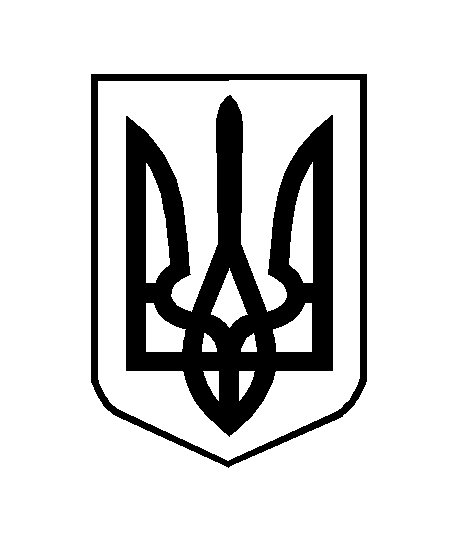 